Ward 4 – Polling Place: Cony High School – Band Room, 60 Pierce Drive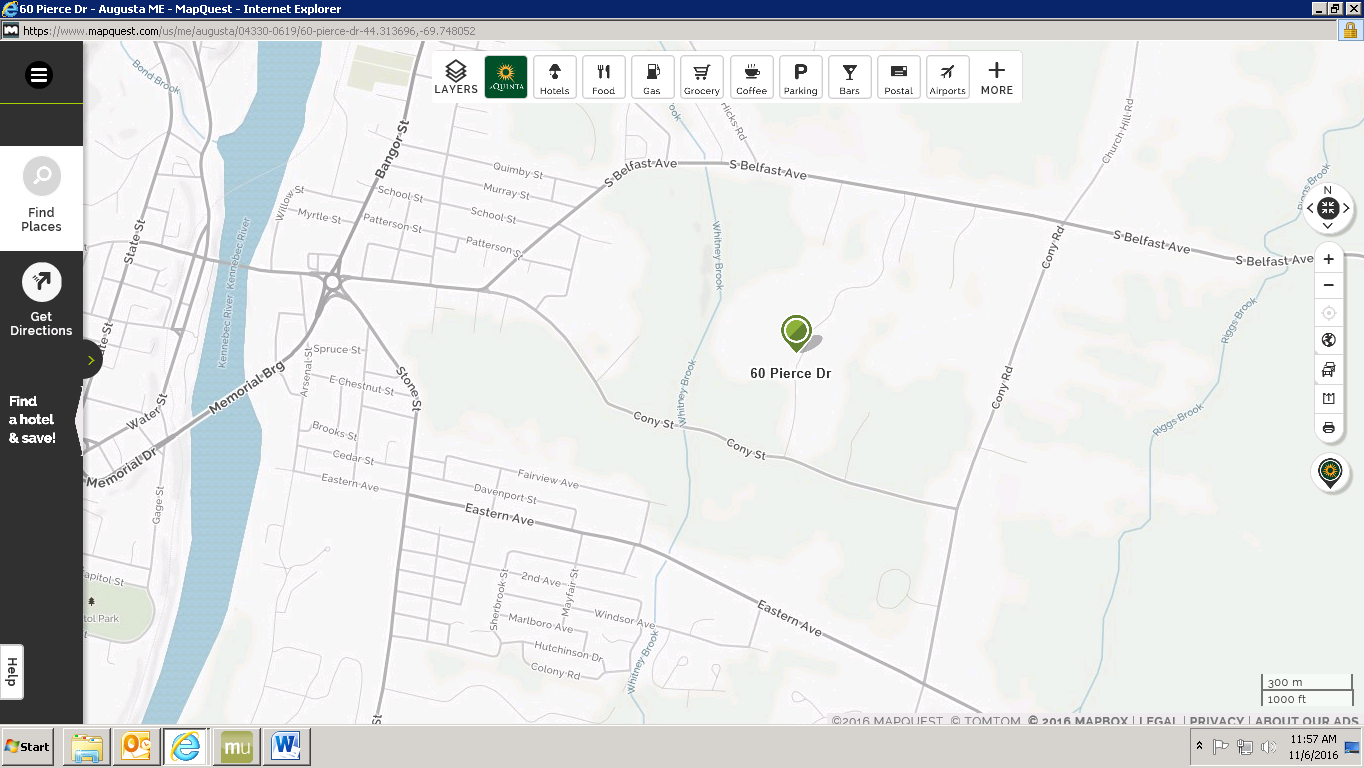 